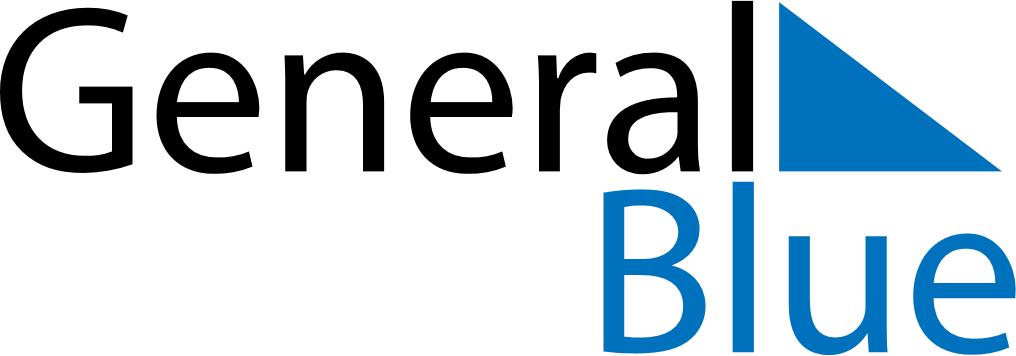 Weekly CalendarSeptember 6, 2021 - September 12, 2021Weekly CalendarSeptember 6, 2021 - September 12, 2021Weekly CalendarSeptember 6, 2021 - September 12, 2021Weekly CalendarSeptember 6, 2021 - September 12, 2021Weekly CalendarSeptember 6, 2021 - September 12, 2021Weekly CalendarSeptember 6, 2021 - September 12, 2021MONDAYSep 06TUESDAYSep 07TUESDAYSep 07WEDNESDAYSep 08THURSDAYSep 09FRIDAYSep 10SATURDAYSep 11SUNDAYSep 12